РОССИЙСКАЯ АВТОМОБИЛЬНАЯ ФЕДЕРАЦИЯМИНИСТЕРСТВО СПОРТА НИЖЕГОРОДСКОЙ ОБЛАСТИРЕГИОНАЛЬНАЯ ФИЗКУЛЬТУРНО СПОРТИВНАЯ ОБЩЕСТВЕННАЯ ОРГАНИЗАЦИЯ «ФЕДЕРАЦИЯ РАЗВИТИЯ АВТОМОБИЛЬНОГО И МОТОЦИКЛЕТНОГО СПОРТА НИЖЕГОРОДСКОЙ ОБЛАСТИ»ПОЛОЖЕНИЕЧемпионата Приволжского Федерального Округа 2019 года по дрэг-рейсингуЧастный регламент1-й этап (20-21 июля 2019 г.)(Организовано в соответствии со Спортивным Кодексом РАФ)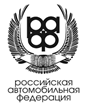 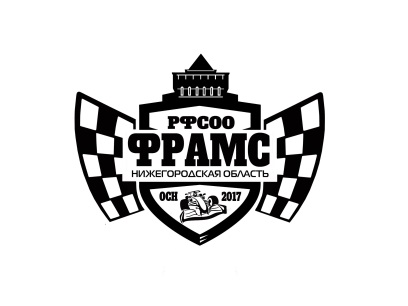 г. Нижний Новгород, 2019 годРаздел 1. Общая информацияНастоящий частный регламент является руководящим документом по организации и проведению 1 (первого) этапа Чемпионата Приволжского Федерального Округа 2019 года по дрэг-рейсингу (далее по тексту ЧПФО), разработан в соответствии с требованиями Спортивного кодекса РАФ, Правил организации и проведения соревнований по дрэг-рейсингу (ПДР18), Регламента ЧПФО, нормы и требования которых подлежат соблюдению Участниками соревнований. Настоящий Регламент является вызовом на соревнования.Список официальных лиц:Список официальных лиц будет опубликован в бюллетене к настоящему Регламенту.Раздел 2. Подробное расписаниеПубликуется отдельноРаздел 3. Требования к Участникам (Заявителям)3.1. Любой Участник (Пилот либо Заявитель) желающий принимать участие в соревновании обязан подать заявку на участие в сроки, установленные регламентом соревнования. Форма заявки – в приложении №2. Один и тот же Пилот может выступать в разных дисциплинах соревнования (зачетных группах) на разных автомобилях. Участие одного автомобиля в нескольких классах одновременно не допускается. Однако, в случае проведения нескольких соревнований в одно и тоже время, Пилот имеет право участвовать на одном автомобиле в разных соревнованиях, если это не запрещено регламентами. В этом случае заявочный взнос уплачивается по каждому из заявленных классов.В случае если Заявитель является одновременно Участником (Пилотом), то Участник, указанный в заявке, несет всю полноту ответственности предусмотренную для Заявителя. 3.2. Заявка может быть подана как в день проведения этапа, так и заблаговременно. Заявка, поданная заблаговременно, является предварительной и дает право Заявителю на льготный заявочный взнос: 75% от суммы заявочного взноса.Заполненные предварительные Заявки должны быть направлены на адрес электронной почты: info@nring.ru .Такая заявка обязательно должна быть подтверждена представлением организатору оригинала заявки и уплатой заявочного взноса.3.3. Подписывая Заявку на участие Участник (Заявитель):заявляет о намерении принять участие в соревновании,дает свое согласие Организатору на обработку персональных данных,подтверждает, что вся информация, указанная им в Заявке, является актуальной,принимает без исключений все положения Спортивного кодекса РАФ, Правил по дрэг-рейсингу (ПДР18), Регламента ЧПФО 2019 года по дрэг-рейсингу, включая нормы всех приложений к нему, настоящего Частного регламента этапа, а также всех изменений и дополнений к данным документам, принятых установленным порядком, и гарантирует их соблюдение всеми членами команды, включая гостей команды,принимает без исключений условие, что в случае предъявления к Организатору любых претензий, связанных с действием (бездействием) Участника, повлекшим за собой причинение ущерба третьим лицам, равно как и третьими лицами Участнику (травмы, повреждение/уничтожение имущества, иные обстоятельства, повлекшие возникновение гражданской, административной и уголовной ответственности), принимает на себя обязательство самостоятельно урегулировать возникшие в результате наступления указанных обстоятельств претензии в полном объеме, освобождая таким образом Организатора от любых перечисленных выше форм ответственности,признает, что обнаружение несоответствия с информацией, представленной в заявке, может послужить причиной отказа в допуске к соревнованиям или аннулированию результата.3.4. Персонал Заявителя – физические лица – члены команды Участника: заявитель, сам Участник, механики (максимум два механика), а также приглашенные гости, которые имеют право находиться в сервис-парке. Эти лица обязаны соблюдать требования безопасности и имеют право исполнять свои обязанности в пределах их компетенции в зонах ограниченного доступа.Ношение идентификационных браслетов членами команды Участника, а также гостей, приглашенных в паддок, обязательно в течение всего времени проведения соревнования.Представитель Заявителя – физическое лицо, обозначенное Заявителем в заявке в качестве Представителя, действующее от его имени и представляющее интересы Заявителя на соревнованиях. Если Заявителем является юридическое лицо, полномочия Представителя должны быть подтверждены доверенностью.Заявитель несет солидарную ответственность за действия, как членов заявленных экипажей, так и всех лиц, обеспечивающих их участие в соревнованиях, а равно и за действия гостей команды Заявителя.Невыполнение этого пункта влечет за собой исключение из соревнований, регистрационный взнос при этом не возвращается.3.5. На административной проверке Участник обязан предъявить следующие документы: заполненную и подписанную Заявку,действующую лицензию Водителя РАФ не ниже категории «Е» (при необходимости лицензия оформляется перед гонкой),водительское удостоверение государственного образца, подтверждающее право управления транспортным средством соответствующей категории,медицинский допуск, к соревнованиям по автомобильному спорту (действующую медицинскую справку о допуске к соревнованиям по автомобильному спорту (форма 73)),действующий полис обязательного медицинского страхования (ОМС),полис страхования от травм и несчастных случаев, действующих во время соревнований по автомобильному спорту,технический паспорт спортивного автомобиля РАФ, документы на автомобиль.Раздел 4. Экипировка Участников и механиков4.1. Механики, присутствующие на линии старта или в предстартовой зоне обязаны соблюдать минимальные требования к экипировке: обязательное применение верхней одежды (верх и низ одежды с длинными рукавами и штанинами в полную длину), носков, закрытой обуви не синтетического материала4.2. Экипировка пилотов в дисциплине FS:Все пилоты во время практики, квалификационных и финальных заездов должны быть в шлемах. Обязательное применение любого открытого шлема или шлем-маски с индексом Е. Не допускаются к использованию шлемы, у которых есть повреждения структуры (сколы, трещины, отслоение покрытий и внутренних слоев, вмятины и т.д.), значительные потертости и повреждения внутренних защитных слоёв (тканевых, пенопластовых и т.д.), надрывы и потертости ремешков, неисправность или коррозия пряжек, неисправности элементов системы защиты.Требования к экипировке пилота:как минимум, футболка с длинным рукавом и штаны в полную длину,как минимум, закрытая обувь и носки.4.3. Защитная экипировка пилотов в дисциплинах FSL, FSA, FSB, US:Все пилоты во время практики, квалификационных и финальных заездов должны быть в шлемах. Допускается использование любого открытого шлема или шлем-маски, соответствующих одному из следующих стандартов: FIA 8860-2010, SNELL SA2010, SFI 31.1, SFI 41.1, SNELL M2010 Шлем, сертифицированный на соответствие AS/NZS 1698:2006 или AS/NZS 1698.Не допускаются к использованию шлемы, у которых есть повреждения структуры (сколы, трещины, отслоение покрытий и внутренних слоев, вмятины и т.д.), значительные потертости и повреждения внутренних защитных слоёв (тканевых, пенопластовых и т.д.), надрывы и потертости ремешков, неисправность или коррозия пряжек, неисправности элементов системы защиты.Всем пилотам настоятельно рекомендуется во время практики, квалификационных и финальных заездов использовать защитные комбинезоны (обязательное требование для пилотов автомобилей с каркасами безопасности, а также для автомобилей, у которых в штатную топливную систему, внесены изменения).Минимальные требования к экипировке пилотов автомобилей, не оборудованных каркасами безопасности и в штатную топливную систему которых не внесены изменения:футболка с длинным рукавом и штаны в полную длину закрытая обувь и носки.Запрещается для всех дисциплин использование одежды и обуви из легковоспламеняющихся и плавящихся материалов (типа нейлон).Требования к защитной экипировке пилотов автомобилей с каркасом безопасности а также для автомобилей, у которых у которых в штатную топливную систему, внесены изменения:комбинезон пилота должен, как минимум, соответствовать SFI 3.2A/1 и выше или FIA 8856;обувь должна, как минимум, соответствовать SFI 3.3/1 и выше или FIA 8856;печатки должны, как минимум, соответствовать SFI 3.3/1 и выше или FIA 8856;рекомендуется, но не обязательно, использовать балаклаву, соответствующую SFI 3.3 или FIA 8856;рекомендуется использовать носки, соответствующие SFI 3.3 или FIA 8856, при этом они в обязательном порядке должны быть огнеупорными;рекомендуется использовать нижнее белье, соответствующее SFI 3.3 или FIA 8856.Пилоты, использующие защитную экипировку, не соответствующую указанным стандартам SFI или ФИА, понимают, что такая экипировка может не соответствовать уровням безопасности, и применяют её на собственный риск.Любое нанесение на комбинезоне, сделанное посредством вышивки, может быть выполнено только с наружной стороны комбинезона к внешнему слою. Пришивать / вышивать что-либо к другим слоям или насквозь запрещено (если только данный элемент не является структурным согласно указаниям производителя комбинезона). Нашивки и используемая ткань и нитки должны быть негорючими; в случае несоответствия данному требованию, комбинезон становится непригодным использования в соревнованиях, даже если вышивка / нашивки будут удалены (т.к. при этом нарушается целостность огнезащитных слоев ткани комбинезона). Комбинезон не должен иметь сквозных повреждений ни одного из слоев, значительных потертостей, распоротых швов и значительных загрязнений. Пилоты должны носить перчатки, окрашенные в яркий цвет, контрастирующий с основным цветом автомобиля – так, чтобы в случае сложностей на старте, они могли привлечь внимание судей старта.Предметы экипировки не должны иметь сквозных повреждений ни одного из слоев, значительных потертостей, распоротых швов и значительных загрязнений. Все предусмотренные конструкцией элементы (застежки, ремни и т.п.) должны быть в исправном состоянии. Раздел 5. Классификация. Допускаемые автомобили5.1. К соревнованиям допускаются автомобили, прошедшие технический контроль на соответствие Техническим требованиям и требованиям безопасности. Заявитель самостоятельно отвечает за соответствие автомобиля Техническим требованиям. В случае если автомобиль не попадает под требования ни одного из классов и/или не соответствует требованиям безопасности, такой автомобиль не будет допущен до участия в соревнованиях и регистрационный взнос в этом случае не возвращается.5.2. Допускаются доработки, признанные Техническим комиссаром соревнований, как соответствующие Техническим требованиям и не наносящие ущерба безопасности. Технический комиссар вправе не допустить автомобиль до участия, если его дальнейшая эксплуатация во время соревнования может быть опасна для имущества или жизни и здоровья самого Участника или третьих лиц. В случае изменения в течение соревнований технического состояния автомобиля повлекшее его несоответствие Техническим требованиям, Технический комиссар вправе отстранить данный автомобиль от дальнейшего участия в соревновании. Окончательное решение о допуске автомобиля к соревнованиям принимается Руководителем гонки.5.3. Классификация автомобилей:5.4. Эквивалентный объем двигателя подсчитывается путем умножения фактического рабочего объема фактически установленного двигателя на соответствующий коэффициент: Для автомобилей с приводными нагнетателями – 1,3 Для автомобилей с турбо-нагнетателями, включая комбинированный тип (приводной и турбо-нагнетатель вместе) – 1,7  Для автомобилей с роторно-поршневыми двигателями – 1,9При наличии более одного повышающего коэффициента, коэффициенты перемножаются между собой.5.5. Класс считается состоявшимся при наличии не менее 5 участников в итоговом протоколе данного класса.Раздел 6. Ответственность Участника (Заявителя).6.1. Всякое неспортивное или недостойное действие, включая нарушение мер безопасности, предпринятое Участником и/или членами его команды, в т.ч. гостями, рассматривается как нарушение порядка проведения соревнований, за которое может быть применена мера дисциплинарной ответственности (дисциплинарное замечание), возлагаемая на Участника Руководителем гонки.Виды нарушений и ответственность за нарушения, приведены в приложении № 4 «Таблица нарушений» к Регламенту ЧПФО.Согласно Таблице нарушений за одно нарушение может быть применено два дисциплинарных замечания. При получении Участником в ходе этапа в общей сложности трёх дисциплинарных замечаний Руководителем гонки может принято решение об исключении Участника из соревнований.Во всех случаях исключение из соревнования приводит к потере заявочных взносов, которые остаются у организатора соревнования.6.2. Все денежные штрафы должны быть уплачены Участником до его старта в очередном заезде. В противном случае Участник к старту в заезде не допускается. В случае если нарушение имело место в последнем заезде – штрафы должны быть уплачены до истечения 30 минут с момента принятия решения Руководителем гонки.Раздел 7. Стартовые номера. Обязательная реклама7.1. Стартовый номер присваиваются при регистрации Участника.7.2. Участник обязан нанести на автомобиль предложенную Организатором рекламу (Обязательная реклама). Места размещения публикуются на рисунке 1. Отказ от размещения Обязательной рекламы обозначает отказ в старте.Рис. 1Схема размещения стартовых номеров и обязательной рекламы.Раздел 8. Прочие положения.В остальном, что не предусмотрено настоящим Частным регламентом, Участники обязаны руководствоваться нормами Регламента ЧПФО 2019 и приложений к нему:ПРИЛОЖЕНИЕ 2Лицевая сторонаForm / Заявка на участие в официальных соревнованиях РАФOrganizer remarks / Отметки организатораМы, нижеподписавшийся Заявитель, подаем заявку на участие в _________________________________________________________________И подтверждаем, что принимаем без исключений все положения Спортивного кодекса РАФ, Правил по дрэг-рейсингу, действующих Технических требований и Регламентов официальных соревнований РАФ (а также всех изменений и дополнений, принятых установленным порядком) и гарантируем их соблюдение всеми членами нашей спортивной организации, принимающей участие в спортивных соревнованиях. Подписав заявку, заявляем, что вся информация, предоставленная нами, является правдивой, точной и полной. В случае изменений информации, предоставленной в данной заявочной форме, обязуемся сообщить об этом письменно в течение 7 дней с момента изменений.ОБНАРУЖЕНИЕ НЕСООТВЕТСТВИЯ С ИНФОРМАЦИЕЙ, ПРЕДСТАВЛЕННОЙ В ЗАЯВКЕ, МОЖЕТ ПОСЛУЖИТЬ ПРИЧИНОЙ ОТКАЗА В ДОПУСКЕ К СОРЕВНОВАНИЯМ ИЛИ АННУЛИРОВАНИЮ РЕЗУЛЬТАТА.ПОДПИСЬ ПОЛНОМОЧНОГО ПРЕДСТАВИТЕЛЯ ЗАЯВИТЕЛЯ ____________________ /____________________ / 												(ФИО)СОГЛАСОВАНОУТВЕРЖДАЮРФСОО «ФРАМСНО»АСК «Нижегородское кольцо»Председатель________________Пигулевский С.В.Генеральный Директор________________ Пигулевский С.В.«____»_______________ 2019 г.«____»_______________ 2019 г.дрэг-рейсинг «FSL»1660941811Лдрэг-рейсинг «FSA»1660951811Лдрэг-рейсинг «FSB»1660961811Лдрэг-рейсинг «US»1660971811ЛНазвание, адрес, телефон, факс и эл.адрес, ФИО и должность Организатора соревнованияОрганизатором мероприятия выступает Пигулевский Сергей Викторович (+7 920 250 11 58)           e-mail: info@nring.ruСпортивный организатор Чемпионата – Региональная Физкультурно-Спортивная Общественная Организация «Федерация Развития Автомобильного и Мотоциклетного Спорта Нижегородской Области»Дата и место проведения соревнования20-21 июля 2019 годаНижегородская область, Богородский район, трасса « NRing»Начало проведения административных и технических проверокАдминистративные и технические проверки проводятся в день соревнований, 20-21 июля 2019 г.:Время старта и продолжительности заездовКвалификация: согласно расписанияФинальные заезды: согласно расписанияЗаявочные взносыЛичный зачет за каждый автомобиль во всех классах ( FSL, FSA, FSB, US) – 5000 руб (в случае подачи предварительной заявки).Оплата заявочных взносов производится в месте проведения соревнований. Собранные средства идут на организацию и проведение соревнования.Адрес, телефон, факс и эл.адрес, кому адресуются вопросы (наименование организации и фамилия ответственного лица)Ответственный за контакт с участниками соревнований:Шинкаренко Валентин Олеговичevent@nring.ru429 00 77Информация о трассеНижегородская область, Богородский район, зона Нижегородское кольцо.Точное местоположение на трассеШтаб гонки кабинет № 201 ,2 этаж административного здания.В штабе гонки размещаются секретари соревнований.В штабе гонки проводятся:регистрация Участников,административные проверки,предстартовый медицинский контроль,Брифинг пилотов проводится в помещении медиа-центраВ непосредственной близи к штабу гонки размещается официальная доска информации.Технический контроль проводится в сервис-парке.Список всех наград и призов соревнованияКубки, дипломыСумма залога, взимаемая при подаче протеста30 000 рублейКод ВРВСНаименование дисциплиныКритерии1660941811ЛFSL (Fast Street Light )Автомобили с эквивалентным объемом двигателя до 2500 кубических сантиметров без нагнетателей (наддува).1660951811ЛFSA (Fast Street A)Автомобили с эквивалентным объемом двигателя до 2300 кубических сантиметров с полным приводом. Автомобили с эквивалентным объемом двигателя до 3400 кубических сантиметров с приводом на одну ось. Автомобили с эквивалентным объемом двигателя до 3400 кубических сантиметров с полным приводом, оборудованные стандартными автоматическими коробками перемены передач, за исключением механических роботизированных.1660961811ЛFSB (Fast Street B)Автомобили с эквивалентным объемом двигателя до 4200 кубических сантиметров с полным приводом. Автомобили с эквивалентным объемом двигателя до 6800 кубических сантиметров с приводом на одну ось.1660971811ЛUS (Unlimited Street)Автомобили, не вошедшие в остальные классы1 - 1 –  Стартовые номера (на передних дверях с обеих сторон автомобиля).2 – Обязательная реклама (на переднем и заднем крыльях автомобиля, капоте и переднем бампере).Чемпионат Приволжского        Федерального Округа по 		по            дрэг-рейсингу.                 1 Этап 2019 год.Чемпионат Приволжского        Федерального Округа по 		по            дрэг-рейсингу.                 1 Этап 2019 год.Start No / Ст. №Class / КлассApplicant / ЗаявительApplicant / ЗаявительApplicant / ЗаявительName, last name / Organisation
ФИО/ Название организацииLicense No. / Лицензия заявителя, №Date of birth / Дата рожденияPassport / ПаспортDate of issue / Кем и когда выданNationality / ГражданствоRegistration address (legal address for organisations) / Адрес по прописке (юр.адрес для организаций)Postal address / Почтовый адрес для корреспонденцииTax reference No, industrial enterprise classification code / ИНН/КПП (для юр.лиц)Telephone / ТелефонFax / ФаксEmail / Электронный адресDriver / ВодительDriver / ВодительDriver / ВодительName, last name / ФИОDriver's license No / Лицензия водителя №Date of birth / Дата рожденияPassport / ПаспортDate of issue / Кем и когда выданNationality / ГражданствоRegistration address  / Адрес по прописке Postal address / Почтовый адрес для корреспонденцииСпортивные звания, разряд (For Russian drivers only)Telephone / ТелефонFax / ФаксEmail / Электронный адресCar / АвтомобильCar / АвтомобильCar / АвтомобильCar maker, Model / Марка, МодельVIN №Registration plate. No. / Гос.Знак. №Technical Passport No./Спорт.паспорт №Year of manufacture / Год выпускаType of drive / Тип приводаEngine CC/Объем двигателя (см3)Engine type /Тип двигателя (бензин/ротор/дизель)Turbo/charger/nitrous oxide / Наличие турбонагнетателя/механического нагнетателя/закиси азотаPower (hp) / Мощность (л.с.)Transmission type / Тип трансмиссииFuel used / Используемое топливоDriver, name, last name /ФИО водителяSignature / ПодписьDate / Дата